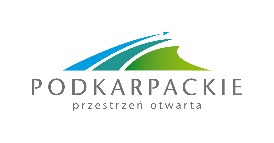 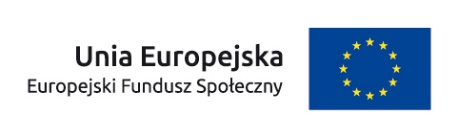 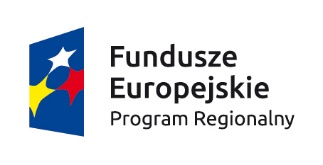 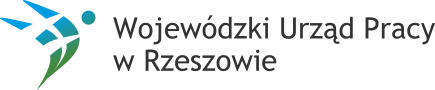 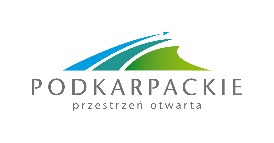 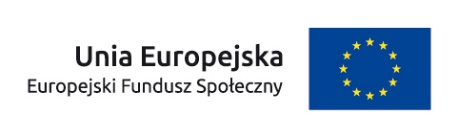 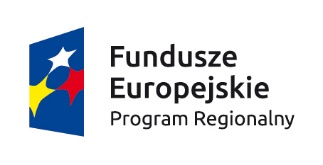 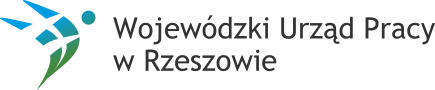 Załącznik nr  6  do zaproszeniaSzczegółowy opis przedmiotu zamówieniaPrzedmiotem zamówienia jest zakup mebli wraz z montażem w miejscach wskazanych przez Zamawiającego celem doposażenia pracowni szkolnych do naturalnych warunków pracy w ramach realizowanego projektu pt. „Program poprawy jakości kształcenia zawodowego w Zespole Szkół w  Iwoniczu”, w ramach Regionalnego Programu Operacyjnego Województwa Podkarpackiego na lata 2014-2020 współfinansowanego ze środków Europejskiego Funduszu Społecznego w roku szkolnym 2016/2017Doposażenie pracowni szkolnych obejmuje zakup następującego asortymentu: Zlewozmywak dwukomorowy ze stali nierdzewnej (4 szt)Zlewozmywak dwukomorowy ze stali nierdzewnej z odciekaczem (1 szt.)Szafki pod zlewozmywak(5 szt.)Blat roboczy kuchenny (szt.2)Blat roboczy kuchenny (szt.2)Blat roboczy kuchenny z twardą powłoką odporną (szt.1)Szafki z górną szufladą i półkami  umieszczone pod blatami roboczymi, z systemem samozamykającym,  (szt.8), z półkami i drzwiczkami przesuwnymi (szt. 2), Stolik wym: 80x80 cm wys.72cm (12 szt) , wym: 60x100 cm, wys.72cm (6 szt), Taborety - 12 szt.Stanowisko do mycia rąk: umywalka porcelanowa(szer. 50cm) osadzona na szafce - płyta wiórowa MDF o grubości min 16 mm laminowana, wodoodporna, matowa drewnopodobna,  bateria ,dozownik na mydło i uchwyt na ręcznik papierowy umocowany na ścianie, lustro Szafka na odzież roboczą i środki czystości(1 szt)Regały do magazynu podręcznego – 4 szt.Krzesła z oparciem, miękkim siedziskiem (16 szt.)Stanowisko do higieny rąk: umywalka porcelanowa (szer. 50cm) osadzona na szafce (150x50cm, wys.80cm), dozownik do mydła i uchwyt na ręcznik papierowy umocowany na  ścianie – 1 szt..Stanowisko do zmywania : zlewozmywak stalowy jednokomorowy 
z odciekaczem – 1szt.Opis wymaganych parametrów minimalnych:Zlewozmywak dwukomorowy ze stali nierdzewnej , wpuszczany w blat  o wymiarach 80x50cm z baterią chromowaną stojącą z wylewką obrotową wyposażoną w głowicę ceramiczną 40mm (4 szt)Zlewozmywak dwukomorowy ze stali nierdzewnej z odciekaczem , wpuszczany 
w blat  o wymiarach 116x50cm z baterią chromowaną stojącą z wylewką obrotową wyposażoną w głowicę ceramiczną 40mm (1 szt.)Szafki pod zlewozmywak; płyta wiórowa MDF o grubości min 16 mm laminowana, wodoodporna, matowa drewnopodobna (5 szt.)Blat roboczy kuchenny z twardą powłoką odporną na zarysowania i działanie wysokiej temperatury o wymiarach 130x 70 cm, płyta wiórowej MDF o grubości 30mm ,wodoodporna, laminowana, odporna na działanie wysokiej temperatury 
i uszkodzenia mechaniczne, matowa o zaokrąglonej krawędzi.  (szt.2)Blat roboczy kuchenny z twardą powłoką odporną na zarysowania i działanie wysokiej temperatury o wymiarach 130x 150 cm, płyta wiórowej MDF o grubości 30mm ,wodoodporna, laminowana, odporna na działanie wysokiej temperatury 
i uszkodzenia mechaniczne, matowa o zaokrąglonej krawędzi. (szt.2)Blat roboczy kuchenny z twardą powłoką odporną na zarysowania i działanie wysokiej temperatury o wymiarach 70x630 cm, płyta wiórowej MDF o grubości 30mm ,wodoodporna, laminowana, odporna na działanie wysokiej temperatury 
i uszkodzenia mechaniczne, matowa o zaokrąglonej krawędzi. (szt.1)Szafki z górną szufladą i półkami  umieszczone pod blatami roboczymi, z systemem samozamykającym,  (szt.8), z półkami i drzwiczkami przesuwnymi (szt. 2), płyta wiórowa MDF o grubości min 16 mm laminowana, wodoodporna, matowa drewnopodobnaStolik wym: 80x80 cm wys.72cm (12 szt) , wym: 60x100 cm, wys.72cm (6 szt), blaty wykonane z płyty MDF o grubości min 18 mm, laminowanej odpornej na uszkodzenia mechaniczneTaborety : blaty wykonane z płyty MDF o grubości min 18 mm, laminowanej odpornej na uszkodzenia mechaniczne, 12 sztStanowisko do mycia rąk: umywalka porcelanowa(szer. 50cm) osadzona na szafce - płyta wiórowa MDF o grubości min 16 mm laminowana, wodoodporna, matowa drewnopodobna,  bateria ,dozownik na mydło i uchwyt na ręcznik papierowy umocowany na ścianie, lustro.Szafka na odzież roboczą i środki czystości o wymiary:wys.200cm, szer. 70 cm głębokość 50cm z drzwiami przesuwnymi , dwoma półkami i drążkiem (1 szt)Regały do magazynu podręcznego : metalowe z powłoką , wys ok 180 cm, szer.  100 cm , gł.50 cmKrzesła z oparciem, miękkim siedziskiem (16 szt.)Stanowisko do higieny rąk: umywalka porcelanowa (szer. 50cm) osadzona na szafce (150x50cm, wys.80cm), dozownik do mydła i uchwyt na ręcznik papierowy umocowany na  ścianie.Stanowisko do zmywania: zlewozmywak stalowy jednokomorowy 
z odciekaczem ( szer.80 cm, gł. 50cm) z szafką ,  bateria stojąca , szafka 
z 2 półkami:wys.200cm, szer 60 cm, gł.50cm.Szczegóły dotyczące wyboru koloru i rodzaju materiałów do uzgodnienia z wykonawcąCechy techniczne i jakościowe przedmiotu zamówienia winny odpowiadać Polskim Normom przenoszącym europejskie normy lub normy innych państw członkowskich Europejskiego Obszaru Gospodarczego.W przypadku użycia w zapytaniu ofertowym lub załącznikach odniesień do norm, europejskich ocen technicznych, aprobat, specyfikacji technicznych i systemów referencji technicznych, o których mowa w art. 30 ust. 1 pkt 2 i ust. 3 ustawy zamawiający dopuszcza rozwiązania równoważne opisywanym. Wykonawca analizując Szczegółowy Opis Przedmiotu Zamówienia dalej „SOPZ” powinien założyć, że każdemu odniesieniu o którym mowa w art. 30 ust. 1 pkt 2 i ust. 3 ustawy użytemu w SOPZ towarzyszy wyraz „lub równoważne".W przypadku, gdy w zapytaniu ofertowym lub załącznikach zostały użyte znaki towarowe, oznacza to, że są podane przykładowo i określają jedynie minimalne oczekiwane parametry jakościowe oraz wymagany standard. Wykonawca może zastosować materiały lub urządzenia równoważne, lecz o parametrach technicznych i jakościowych podobnych lub lepszych, których zastosowanie w żaden sposób nie wpłynie negatywnie na prawidłowe funkcjonowanie rozwiązań przyjętych w SOPZ. Wykonawca, który zastosuje urządzenia lub materiały równoważne będzie obowiązany wykazać w trakcie realizacji zamówienia, że zastosowane przez niego urządzenia i materiały spełniają wymagania określone przez zamawiającego.Użycie w zapytaniu ofertowym lub załącznikach oznakowania w rozumieniu art. 2 pkt 16 ustawy oznacza, że zamawiający akceptuje także wszystkie inne oznakowania potwierdzające, że dane dostawy lub usługi spełniają równoważne wymagania. W przypadku, gdy wykonawca z przyczyn od niego niezależnych nie może uzyskać określonego przez zamawiającego oznakowania lub oznakowania potwierdzającego, że dane dostawy lub usługi spełniają równoważne wymagania, zamawiający w terminie przez siebie wyznaczonym akceptuje inne odpowiednie środki dowodowe, w szczególności dokumentację techniczną producenta, o ile dany wykonawca udowodni, że dostawy lub usługi, które mają zostać przez niego wykonane, spełniają wymagania określonego oznakowania lub określone wymagania wskazane przez zamawiającego.